Семінар-тренінг на темуОрганізація превентивної роботи з дітьми щодо безпечного подорожування та працевлаштуванняДата проведення: 27-28 січня 2019 рокуЧас: початок о 10.00 год.Мета: оволодіння навичками проведення коротких інформаційних сесій щодо правил безпечного подорожування та працевлаштування для дітей, які перебувають у складних життєвих обставинах, дітей-сиріт, дітей, позбавлених батьківського піклування, які є найбільш вразливими до потрапляння у ситуацію торгівлі людьми.Місце проведення : м. Харків, майдан Свободи, 5, 6 під’їзд, 6 поверх тренінговий центр ХМЦСССДМ «Довіра»Учасники: ГО «Твоє Право», працівники ЦСССДМ, ювенальної превенції, психологи обласних центрів соціально-психологічної реабілітації дітей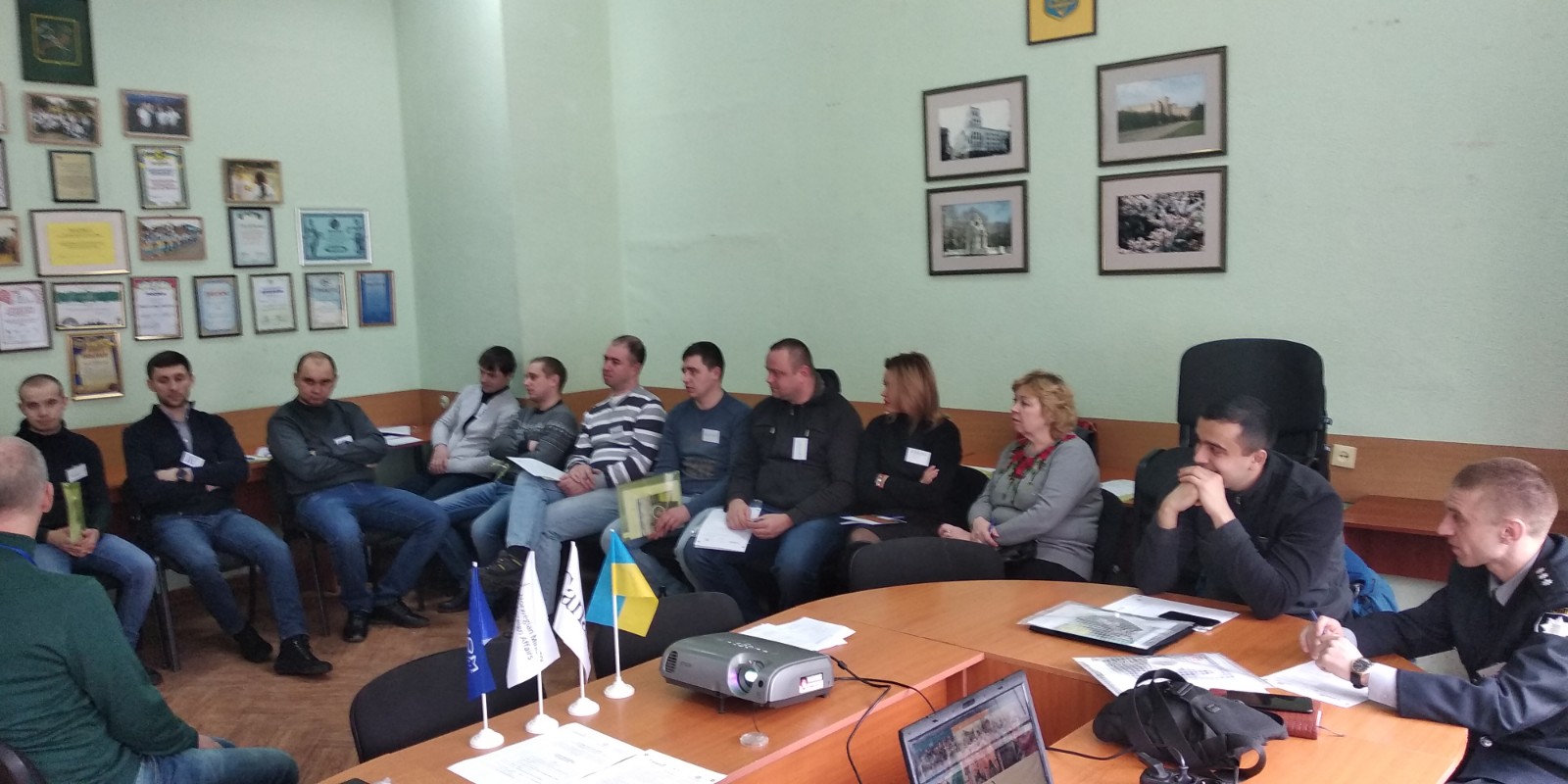 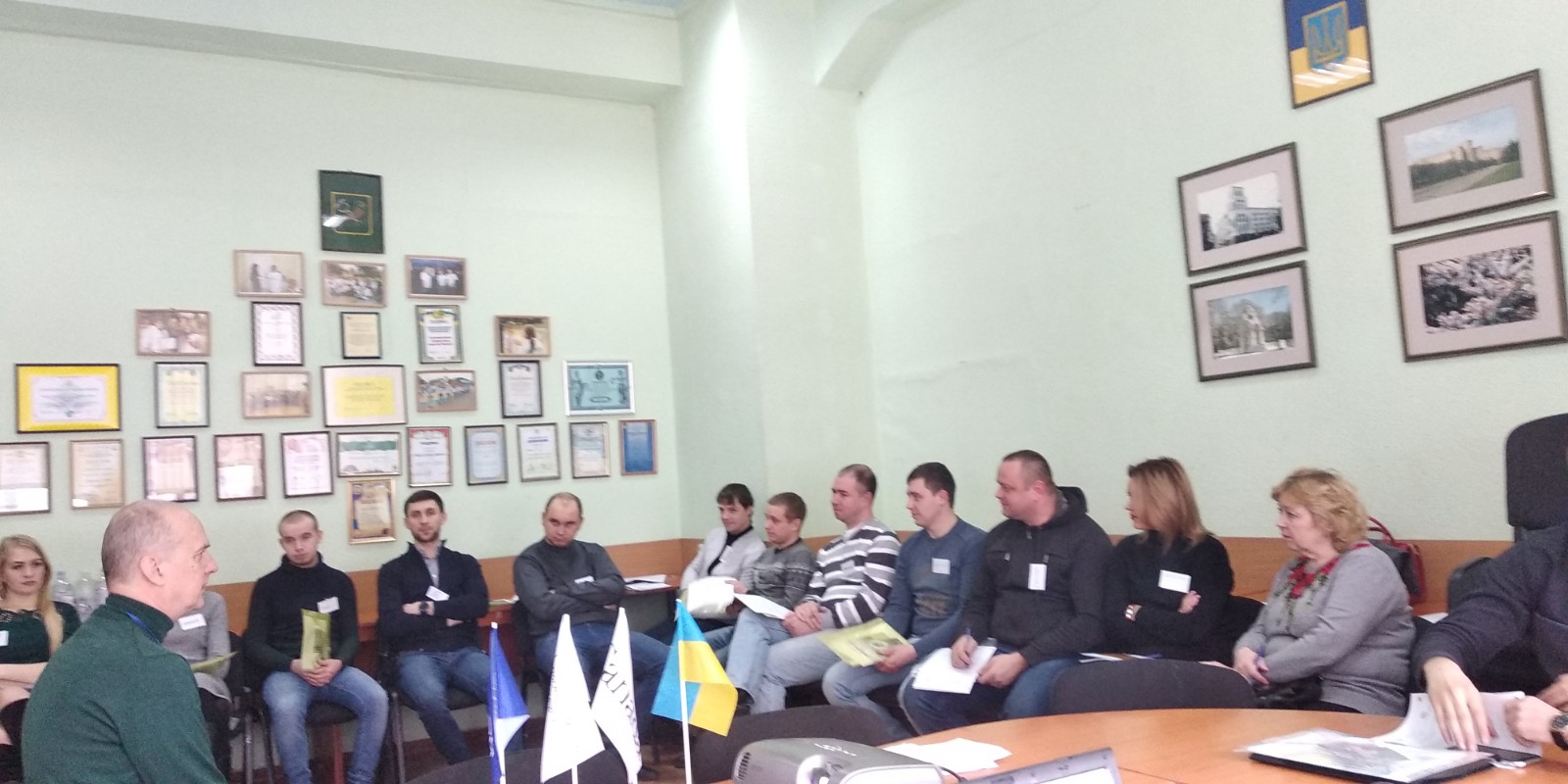 